TOWN OF       HARWICHWATERWAYS COMMITTEEHarwich Fire Station Conference Room                                                    Wednesday August 16, 2017 AGENDA         Verification of Harwich Committee’s Oath and Current MA Ethics Training requirementsAttendance and Introductions:MINUTES: Review & ApprovalOPEN FORUM: FINANCIAL REPORT YTD & Monthly OLD BUSINESS:Election of Chairman and Vice Chairman of WWC for FY 2018Update and progress with Landside Bid processUpdate and progress with Waterside Permits and resulting Bid processStatus of Corps of Engineers permit and regulation processNEW BUSINESS: Discussions and vote on Harbormaster Fees in anticipation of BOS reviewMONTHLY REPORTS: Board of Selectmen 	HarbormasterNatural Resource OfficerCORRESPONDANCE:	 NEXT MEETING: Sept. 20, 2017ADJOURNMENT:Posting Date: The committee may hold an open session for topics not reasonably anticipated by the Chair 48 hours in advance of the meeting following “New Business.” If you are deaf or hard of hearing or a person with a disability who requires an accommodation, contact the Selectmen’s Office at 508-430-7513.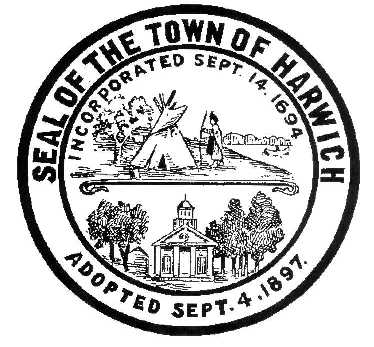 